令和３年度室工大サイエンススクール実施要項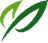 １　講座名　２０２１年度　ロボットアリーナ冬休みイベント　　　　「馬型ロボットを作ろう！」２　目的　冬休みの長期休みの機会に、工作を通して、ロボットの機構や仕組みについて学び、　　　　　ものづくりを体験し、工学への興味に繋げることを目的とします。３　企画概要　小学生を対象にものづくり教室を開催します。小学校中学年向けにニッパー・ドライバーなどの工具を使用し、組み立てながらロボットの動く仕組みについて学びます。.※完成後は持ち帰ることが出来ます。★新型コロナウイルス感染症の状況により内容が変更になる場合もあります。４　対象　小学校3年生・4年生５　定員　各日８名 新型コロナウイルス感染症対策としてお子様のみの参加。保護者同伴不可６　日時　1回目　令和３年１２月１９日（日）14：00～16：00　　　　　　　２回目　令和３年１２月２５日（土）10：30～12：30　　　　　　　　　★講座内容は同じなので、２回続けての受講はできません。７　場所　室蘭工業大学　ロボットアリーナ８　講師　室蘭工業大学　教授　花島　直彦　・　技術補佐員　板井　みどり９　参加費　無料10　申込期間　令和３年１２月１日（水）～１２月８日（水）１６：００必着　　　　　　　　　※定員を超えた場合は抽選になります。11　申込方法　ロボットアリーナホームページで「イベント」をクリックし、「イベント情報」から　　お申し込みください。受付トラブル回避の為、電話・FAX・メールでの申し込みは出来ません。12　申込先　　〒050-8585　室蘭市水元町２７番１号室蘭工業大学　ロボットアリーナ事務室TEL（FAX） ０１４３－４６－５３３７　https://www.muroran-it.ac.jp/robot-arena/　13　個人情報の取扱いについて①　本学では、「独立行政法人等の保有する個人情報の保護に関する法律（平成１５年法律第５９号）」に基づき、保有する個人情報の保護に努めます。②　参加申込みにより得られた個人情報は、参加者及び申込者への連絡等本企画の運営、参加状況の統計の際に使用し、他の目的には使用しません。14　新型コロナウイルス感染症予防対策について①　マスク着用の上、受講ください。マスクを着用されていない方は受講できません。②　本事業は、本学ガイドライン（イベント（スポーツイベントを除く）開催時の新型コロナウイルス感染症予防対策ガイドライン）に沿って開催いたします。15　その他　①　工作に適した服装で参加してください。モノをひっかけやすい服装は危険です。②　受講者に事故、トラブル等が生じた場合、本学では責任を負いかねますのであらかじめ、保険等への加入をおすすめします。③　本事業開催中に主催者が撮影した写真を、主催者が作成する広報や報道記事等に掲載させていただくことがあります。ご了承ください。※状況によっては中止になることもありますのでご了承ください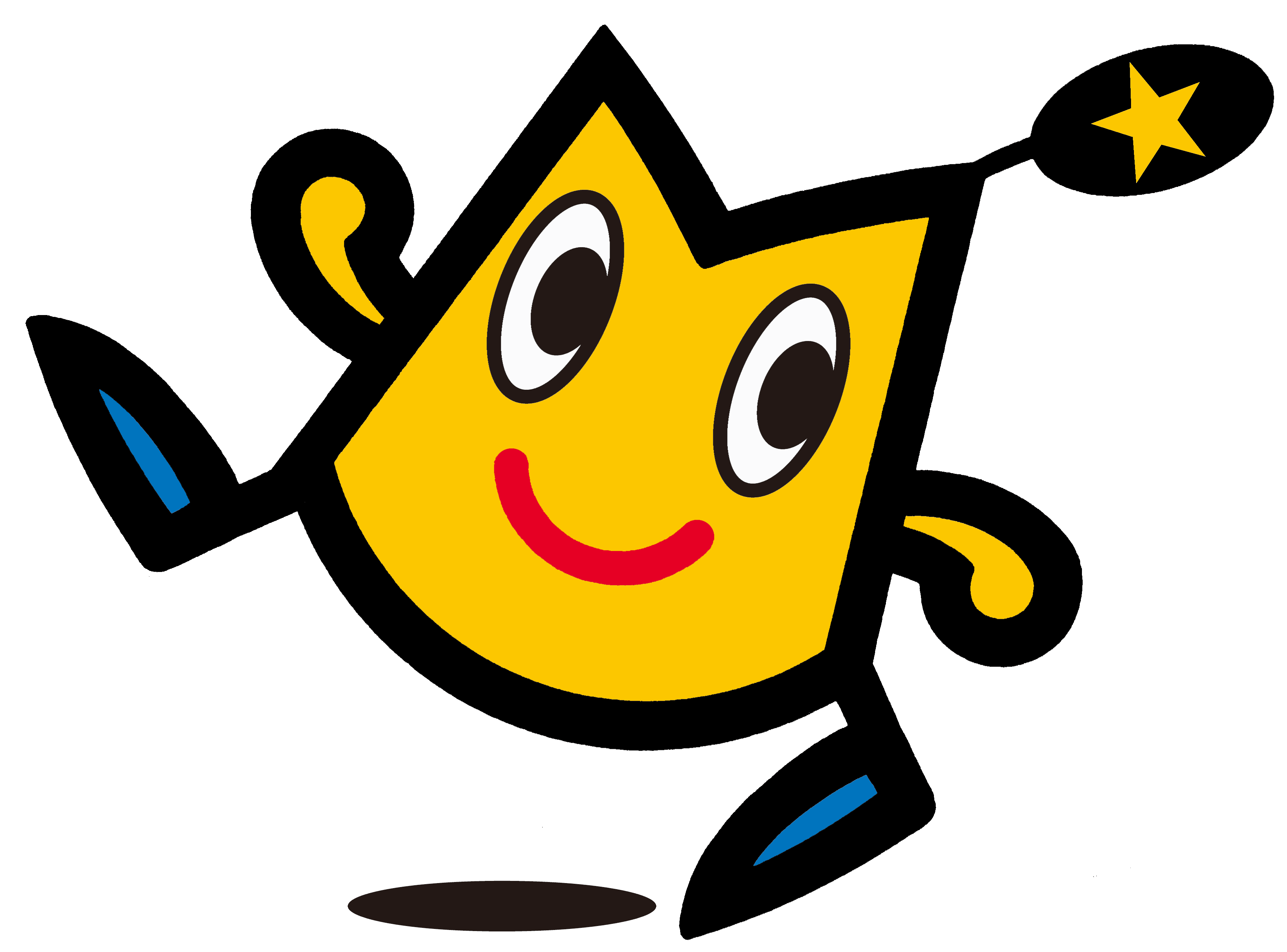 主　催：室 蘭 工 業 大 学